Informacja o podmiotach gospodarki narodowej wpisanych do rejestru REGON - czerwiec 2022	 
Według stanu na koniec czerwca 2022 roku do rejestru REGON wpisanych było 4 904,6 tys. podmiotów gospodarki narodowej, tj. o 0,4% więcej niż miesiąc wcześniej (3,3% więcej niż w analogicznym okresie roku poprzedniego).  
Podmioty nowo zarejestrowane w rejestrze REGONSpadek liczby podmiotów nowo zarejestrowanych w porównaniu do poprzedniego miesiąca odnotowano dla spółek handlowych (o 6,1%), w tym dla spółek z ograniczoną odpowiedzianością (o 4,0%). Liczba nowo zarejestrowanych spółek cywilnych zwiększyła się (o 5,4%) oraz osób fizycznych prowadzących działalność gospodarczą (o 0,2%) w porównaniu do poprzedniego miesiąca. Tablica 1. Podmioty gospodarki narodowej w rejestrze REGONaa dotyczy osób prawnych, jednostek organizacyjnych niemających osobowości prawnej oraz osób fizycznych prowadzących działalność gospodarczą (bez osób fizycznych prowadzących gospodarstwa indywidualne w rolnictwie).Podmioty wyrejestrowane z rejestru REGONW czerwcu wyrejestrowano z rejestru REGON o 13,0% mniej podmiotów niż w poprzednim miesiącu. Spadek liczby podmiotów wyrejestrowanych odnotowano dla spółek (o 10,1%), w tym dla spółek handlowych (o 12,8%). Dla spółek cywilnych odnotowano wzrost liczby wyrejestrowanych podmiotów (o 4,6%) w porównaniu do poprzedniego miesiąca.Podmioty z zawieszoną działalnością w rejestrze REGONPodmioty z zawieszoną działalnością na koniec czerwca 2022 r. stanowiły 12,3% ogólnej liczby zarejestrowanych podmiotów w rejestrze REGON. Wzrost podmiotów z zawieszoną działalnością odnotowano w sekcji edukacja (o 10,0%), opieka zdrowotna i pomoc społeczna (o 1,8%), obsługa rynku nieruchomości (o 1,3%).Wykres 1. Liczba podmiotów nowo zarejestrowanych w rejestrze REGON
										           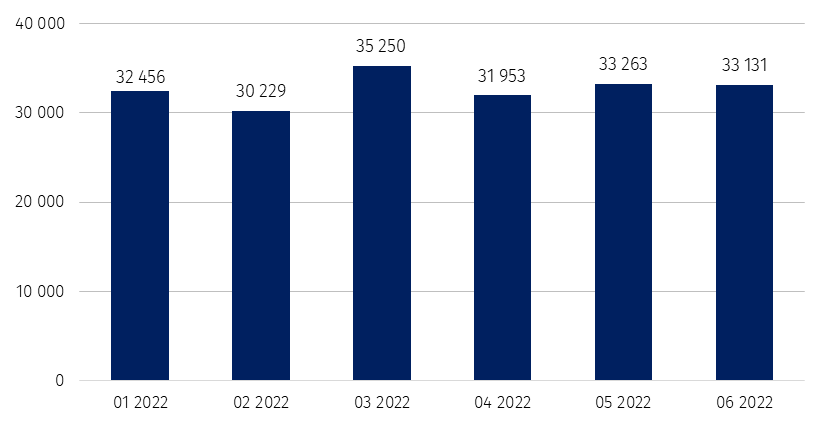 Wykres 2. Liczba podmiotów nowo zarejestrowanych i wyrejestrowanych z rejestru REGON
	    wg sekcji PKD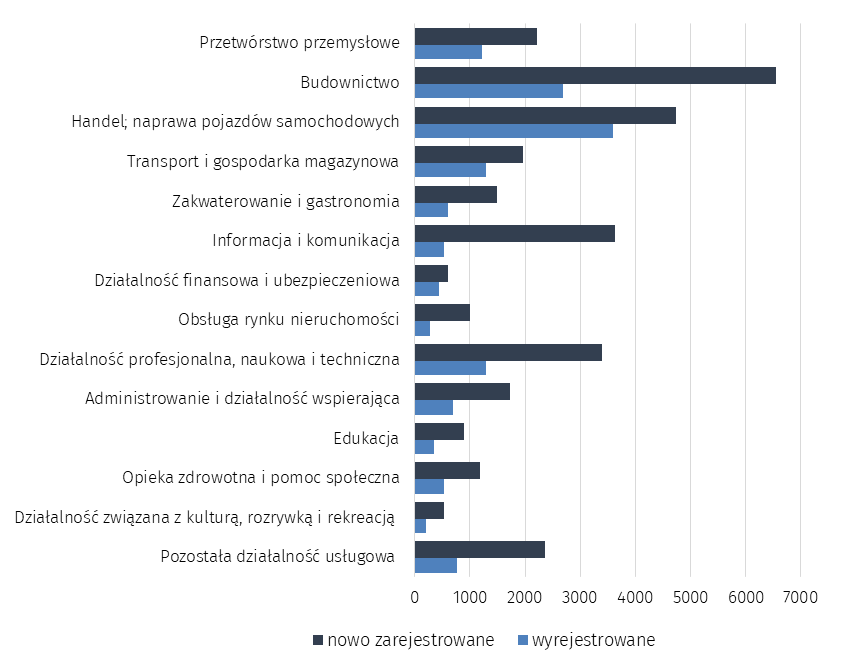 Wykres 3. Liczba podmiotów z zawieszoną działalnością w rejestrze REGON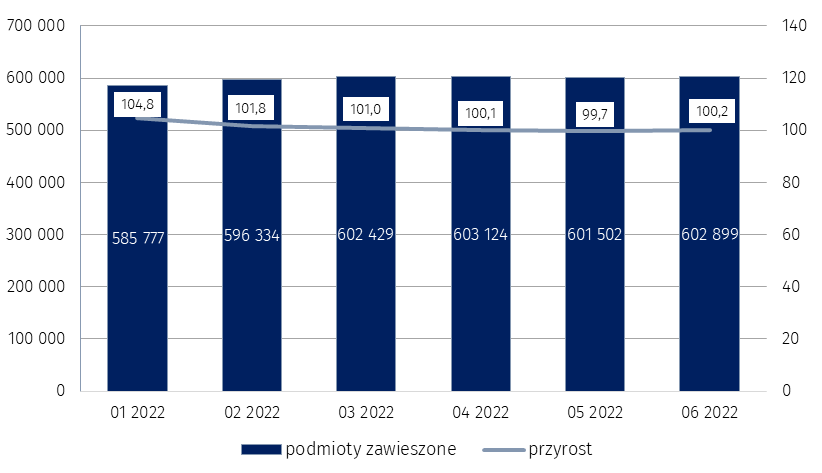 W przypadku cytowania danych Głównego Urzędu Statystycznego prosimy o zamieszczenie informacji: „Źródło danych GUS”, a w przypadku publikowania obliczeń dokonanych na danych opu-blikowanych przez GUS prosimy o zamieszczenie informacji: „Opracowanie własne na podstawie danych GUS”.WYSZCZEGÓLNIENIECzerwiec 2022Maj 2022=100OGÓŁEM podmioty gospodarki narodowej w rejestrze REGON4 904 563100,4  Podmioty nowo zarejestrowane33 13199,6  Podmioty wyrejestrowane14 70187,0  Podmioty z zawieszoną działalnością602 899100,2Opracowanie merytoryczne:Departament Standardów i RejestrówDyrektor Ireneusz BudzyńskiTel: 22 608 31 15Rozpowszechnianie:
Rzecznik Prasowy Prezesa GUSKarolina BanaszekTel: 695 255 011Wydział Współpracy z Mediami Tel: 22 608 38 04 e-mail: obslugaprasowa@stat.gov.plwww.stat.gov.pl      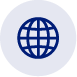 Wydział Współpracy z Mediami Tel: 22 608 38 04 e-mail: obslugaprasowa@stat.gov.pl@GUS_STAT 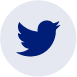 Wydział Współpracy z Mediami Tel: 22 608 38 04 e-mail: obslugaprasowa@stat.gov.pl@GlownyUrzadStatystyczny 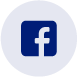 gus_stat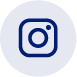 glownyurzadstatystycznygus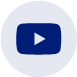 glownyurzadstatystyczny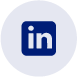 Powiązane opracowaniaMiesięczna informacja o podmiotach gospodarki narodowej w rejestrze REGONKwartalna informacja o podmiotach gospodarki narodowej w rejestrze REGONZmiany strukturalne grup podmiotów gospodarki narodowej w rejestrze REGON, 2021Temat dostępny w bazach danychBank Danych Lokalnych (BDL)
Ważniejsze pojęcia dostępne w słownikuPodmiot gospodarki narodowejForma prawnaWykonywana działalność  Rodzaj działalności przeważającejPowiązane opracowaniaMiesięczna informacja o podmiotach gospodarki narodowej w rejestrze REGONKwartalna informacja o podmiotach gospodarki narodowej w rejestrze REGONZmiany strukturalne grup podmiotów gospodarki narodowej w rejestrze REGON, 2021Temat dostępny w bazach danychBank Danych Lokalnych (BDL)
Ważniejsze pojęcia dostępne w słownikuPodmiot gospodarki narodowejForma prawnaWykonywana działalność  Rodzaj działalności przeważającej